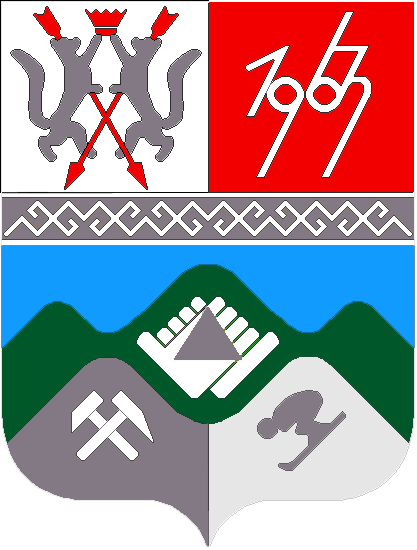  КЕМЕРОВСКАЯ ОБЛАСТЬТАШТАГОЛЬСКИЙ МУНИЦИПАЛЬНЫЙ РАЙОНАДМИНИСТРАЦИЯ «ТАШТАГОЛЬСКОГО МУНИЦИПАЛЬНОГО РАЙОНА»ПОСТАНОВЛЕНИЕот «22» ноября 2018 г. №  1076-пО внесении изменений в постановление администрации Таштагольского муниципального района от 27 июня 2016г. № 436-п «Об утверждении административного регламента предоставления муниципальной услуги «Предоставление библиотечных услуг»В целях приведения постановления администрации Таштагольского муниципального района от 27 июня 2016г. № 436-п «Об утверждении административного регламента предоставления муниципальной услуги «Предоставление библиотечных услуг», в соответствии с Федеральным законом от 01.12.2014 года № 419-ФЗ «О внесении изменений в отдельные законодательные акт Российской Федерации по вопросам социальной защиты инвалидов в связи с ратификацией Конвенции о правах инвалидов», руководствуясь постановлением Администрации Таштагольского района от 30.10.2017 г. № 828-п «Об утверждении порядка разработки и утверждения административных регламентов предоставления муниципальных услуг на территории Таштагольского района», администрация Таштагольского муниципального района постановляет: 1. Внести в постановление администрации Таштагольского муниципального района от 27 июня 2016г. № 436-п «Об утверждении административного регламента предоставления муниципальной услуги «Предоставление библиотечных услуг», следующие изменения:1.1. В Приложение № 1 к постановлению от 27.06.2016г. № 436-п «Административный регламент предоставления муниципальной услуги «Предоставление библиотечных услуг» пункт 2.9. «Требования к местам исполнения муниципальной услуги», изложить в следующей редакции:«2.9. Требования к помещениям, в которых предоставляются муниципальные услуги, к залу ожидания, местам для заполнения запросов о предоставлении муниципальной услуги, информационным стендам с образцами их заполнения и перечнем документов, необходимых для предоставления муниципальной услуги, в том числе к обеспечению доступности для инвалидов указанных объектов соответствии с законодательством Российской Федерации о социальной защите инвалидов.2.9.1 Помещения для предоставления муниципальной услуги размещаются преимущественно на нижних этажах зданий.Помещения оборудуются пандусами, пассажирскими лифтами или подъемными платформами для обеспечения доступа инвалидов на креслах-колясках на этажи выше или ниже этажа основного входа в здание (первого этажа), санитарно-техническими помещениями (доступными для инвалидов), расширенными проходами, позволяющими обеспечить беспрепятственный доступ заявителей, включая заявителей, использующих кресла-коляски.В помещениях предоставления муниципальной услуги расположение интерьера, подбор и расстановка приборов и устройств, технологического и иного оборудования должно соответствовать пределам, установленным для зоны досягаемости заявителей, находящихся в креслах-колясках.2.9.2. При невозможности создания в подведомственных учреждениях МКУ «Управление культуры администрации Таштагольского муниципального района», предоставляющую эту муниципальную услугу, условий для их полного приспособления с учетом потребностей инвалидов в подведомственных учреждениях МКУ «Управление культуры администрации Таштагольского муниципального района» проводятся мероприятия по обеспечению беспрепятственного доступа маломобильных граждан к объекту с учетом разумного приспособления.2.9.3. Для приема граждан, обратившихся за получением муниципальной услуги, выделяются отдельные помещения, снабженные соответствующими указателями. Рабочее место специалистов подведомственных учреждений МКУ «Управление культуры администрации Таштагольского муниципального района» оснащается настенной вывеской или настольной табличкой с указанием фамилии, имени, отчества и должности. Указатели должны быть четкими, заметными и понятными, с дублированием необходимой для инвалидов звуковой либо зрительной информации, или предоставлением текстовой и графической информации знаками, выполненными рельефно-точечным шрифтом Брайля.Места для заполнения документов оборудуются стульями, столами, обеспечиваются бланками заявлений, раздаточными информационными материалами, письменными принадлежностями.2.9.4. Специалисты подведомственных учреждений МКУ «Управление культуры администрации Таштагольского муниципального района» при необходимости оказывают инвалидам помощь, необходимую для получения в доступной для них форме информации о правилах предоставления услуги, в том числе об оформлении необходимых для получения услуги документов, о совершении ими других необходимых для получения услуги действий.2.9.5. В информационных терминалах (киосках), либо информационных стендах размещаются сведения о графике (режиме) работы подведомственных учреждений МКУ «Управление культуры администрации Таштагольского муниципального района», информация о порядке и условиях предоставления муниципальной услуги, образцы заполнения  заявлений и перечень документов, необходимых для предоставления муниципальной услуги.2.9.6. Места ожидания предоставления муниципальной услуги оборудуются стульями, кресельными секциями или скамьями. В местах ожидания предоставления муниципальной услуги предусматриваются доступные места общего пользования (туалеты).2.9.7. Места предоставления муниципальной услуги оборудуются средствами пожаротушения и оповещения о возникновении чрезвычайной ситуации. На видном месте размещаются схемы размещения средств пожаротушения и путей эвакуации посетителей и работников подведомственных учреждений МКУ «Управление культуры администрации Таштагольского муниципального района».2.9.8. На парковке автотранспортных средств, расположенной на территории, прилегающей к местонахождению подведомственных учреждений МКУ «Управление культуры администрации Таштагольского муниципального района», выделяется не менее 10 процентов мест (не менее одного места) для парковки специальных автотранспортных средств инвалидов.2.9.9. В подведомственных учреждениях МКУ «Управление культуры администрации Таштагольского муниципального района», обеспечивается:- допуск на объект сурдопереводчика, тифлосурдопереводчика;- сопровождение инвалидов, имеющих стойкие нарушения функции зрения и самостоятельного передвижения, на территории подведомственных учреждений МКУ «Управление культуры администрации Таштагольского муниципального района»; - допуск собаки-проводника при наличии документа, подтверждающего ее специальное обучение, выданного в форме и в порядке, установленных федеральным органом исполнительной власти, осуществляющими функции по выработке и реализации государственной политики и нормативно-правовому регулированию в сфере социальной защиты населения».2. Пресс-секретарю Главы Таштагольского муниципального района (Кустова М. Л.) настоящее постановление разместить на официальном сайте администрации Таштагольского муниципального района в информационно-телекоммуникационной сети «Интернет».3. МКУ «Управление культуры администрации Таштагольского муниципального района» (Согрина Н.Г.) разместить данное постановление на информационном стенде МКУ «Управление культуры администрации Таштагольского муниципального района», в местах приема граждан.4. Контроль за исполнением настоящего постановления возложить на заместителя Главы Таштагольского муниципального района Ларину Л.В.5. Постановление вступает в силу с момента подписания.Глава Таштагольского муниципального района                                     В.Н. Макута